Дата___________                         Занятие №3Тема: Возбудители бактериальных кишечных инфекций: патогенные вибрионы.Цель изучения темы: Уметь применять знания о свойствах патогенных вибрионов для постановки лабораторной диагностики холеры и специфической профилактики.Основные вопросы темы:Таксономическое положение возбудителей холеры.Особенности морфологии возбудителей холеры.Биохимические свойства. Деление вибрионов на 	группы по отношению к сахарозе, рамнозе, 	арабинозе.Антигенное строение холерного вибриона (О- и Н- 	антигены). Серогруппы, серовары: Огава (АВ), Инаба (АС), Гикошима (АВС).Токсические субстанции холерного вибриона: 	эндотоксин, энтеротоксин (холероген) и их 	свойства.Механизм действия энтеротоксина при 	взаимодействии с рецепторами (GM1-ганглиозидами) 	эпителиальной 	клетки кишечника. Внутриклеточные 	процессы, 	происходящие при взаимодействии 	холерогена с 	клетками эпителия.Ферменты патогенности(значение нейраминидазы, 	протеаз, муциназ) в цепи патогенеза холеры.Бактериоскопическое исследование. Этапы 	бактериологической диагностики холеры.Питательные среды, применяемые для 	бактериологической диагностики холеры (щелочные 	среды: 1% щелочная пептонная вода, щелочной МПА 	и селективные среды).Дифференциальные признаки, характерные для рода 	Vibrio.Серологическая идентификация выделенной чистой 	культуры в реакции агглютинации с О-сывороткой и 	типовыми сыворотками.Ускоренные методы диагностики холеры 	иммобилизация вибрионов О-холерными сыворотками, 	иммунофлюоресцентные исследования.Специфическая профилактикаХолера     Холера - опасное антропонозное инфекционное заболевание, протекающее по типу гастроэнтерита с интоксикацией и нарушением водно-электролитного обмена, приводящим к резкому обезвоживанию организма. Холера относится к карантинным инфекциям.Таксономическое положение, морфологические и тинкториальные свойства.Отдел___________________________                                    Семейство______________________                                       Ок-ка по Граму____Род_____________________________                                     Форма  ___________Вид____________________________                                       Капсула __________                                                                                                      Жгутики__________                                                                                                                             Спора_______________                                                                                                     ИСТОРИЧЕСКАЯ СПРАВКА – 1883г. выделена чистая культура возбудителя (Р. Кох)Антигенная структураКлассификация холерных и холероподобных  вибрионов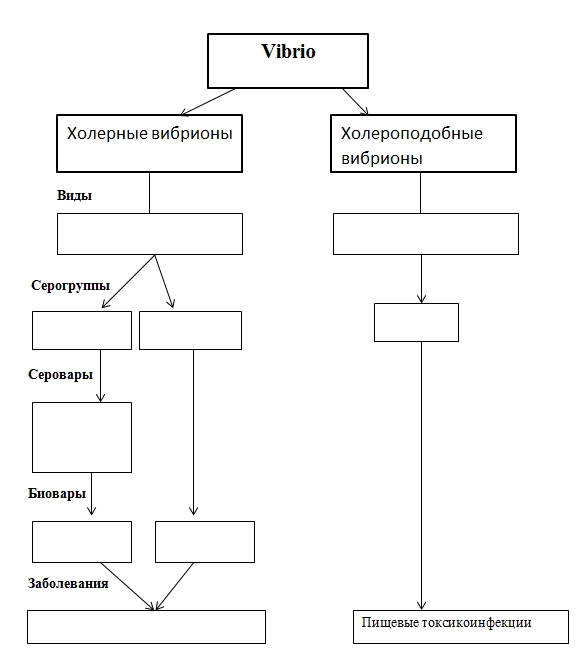 4. 4Биохимические и  культуральные свойства 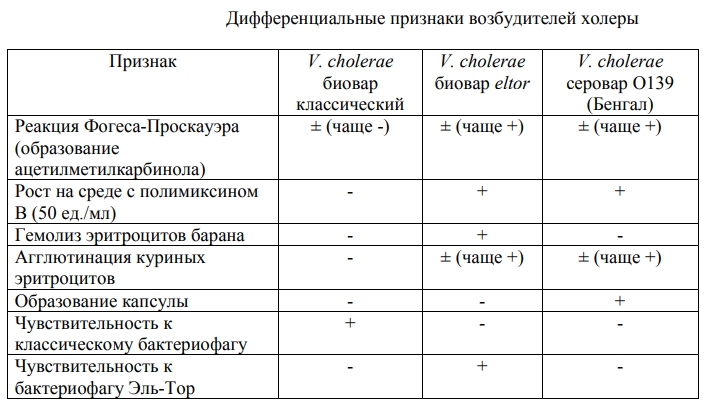 5. Резистентность Факторы патогенности   7. Эпидемиология  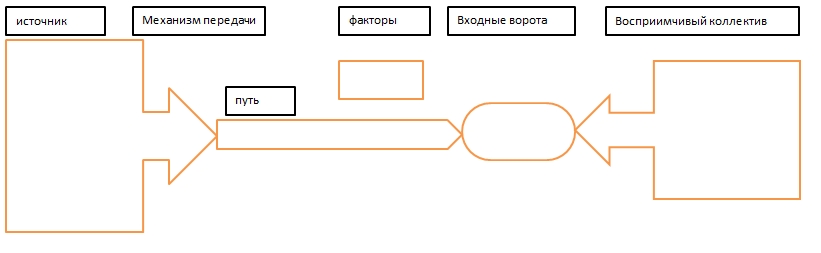 8. Патогенез 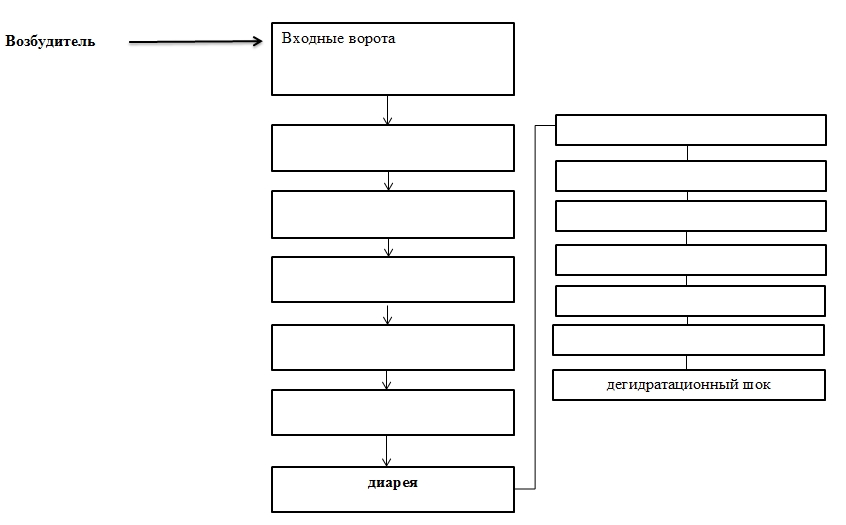 9. Иммунитет после перенесенной  инфекции11. Лечение и профилактика1) Антибиотикотерапия с учетом чувствительности 2) Биопрепараты для специфической профилактики холеры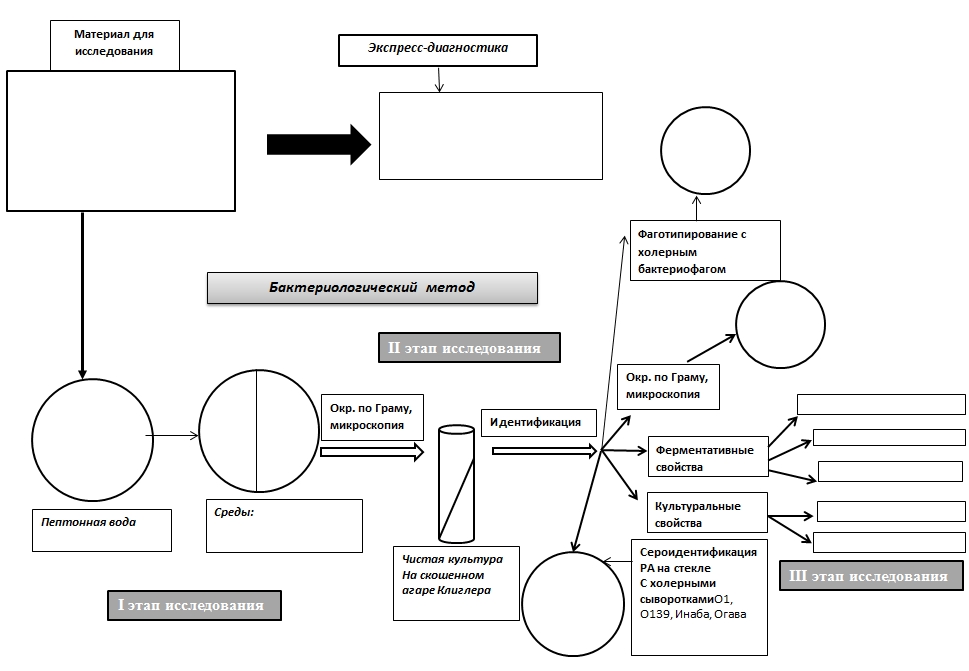 АнтигенЛокализация Химическая природаО-антигенH-АнтигенВидТип дыханияЭлективные питательные среды(название, состав, характер роста)Оптимум t°,PHФерментацияФерментацияФерментацияФерментацияФерментацияВидТип дыханияЭлективные питательные среды(название, состав, характер роста)Оптимум t°,PHманнозасахарозаарабинозаарабинозалактозаХолерный вибрионХолероподобные вибрионыВысушиваниеНизкая температураКипячениеУФPH кислаяЭтанолХлорФакторЭффект                                               Факторы адгезии                                               Факторы адгезииБелки внешней мембраныТоксин-корегулируемые пили                                               Ферменты агрессии                                               Ферменты агрессииФибринолизинГиалуронидазанейроминидазаТоксические субстанцииТоксические субстанцииЭндотоксинЭкзотоксинМеханизм действия, рисунокНазваниеСостав и получениеприменениеВакцина WC/BSМодифицированная вакцина WC